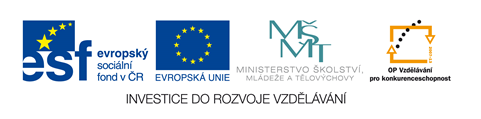 Speciální základní škola Vysoké Mýto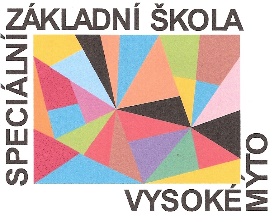 Rokycanova 761566 01 Vysoké Mýtotel. č.: 465 420 787e-mail: szsvm@seznam.czwww.http://szs-vysokemyto.cz Název projektu:		 EU Vysoké Mýto				Registrační číslo projektu:	CZ.1.07/1.1.00/56.2541Doba realizace:			1. 9. 2015 – 31. 12. 2015Základní informace:Speciální základní škola Vysoké Mýto realizuje projekt podpořený z Operačního programu Vzdělávání pro konkurenceschopnost, který je spolufinancován Evropským sociálním fondem a státním rozpočtem České republiky. Cílem klíčové aktivity z tzv. Výzvy 57 je rozvoj technického vzdělávání na základních školách formou vytváření žákovských výrobků K tomu přispívá materiální vybavení školní dílny.Cílovou skupinou v naší škole je 15 žáků druhého stupně. Žáky povedou učitelé předmětu Pracovní vyučování. Žákům budou poskytnuty pracovní listy s nákresem výrobku, zadání práce, seznámí se s materiálem a výstupem bude žákovské portfolio resp. 15 žákovských portfolií (1 portfolio zpracovává 1 žák), které bude obsahovat kromě zdokumentované práce na výrobku i sebehodnocení žáka a formativní hodnocení učitele.Pro realizaci aktivity bude sloužit potřebné vybavení školní dílny nářadím a materiálem pro žáky i učitele.Druhou klíčovou aktivitou tohoto projektu je rozvoj profesních dovedností učitelů pro výuku. Tři pedagogové naší školy projdou dalším vzděláváním v oblasti technického vzdělávání. Získané zkušenosti budou následně aplikovat ve výuce pracovního vyučování. Osvědčení o absolvování vzdělávacího kurzu bude součástí profesních portfolií třech vybraných učitelů.Tento projekt je spolufinancován Evropským sociálním fondem a státním rozpočtem České republiky. 